     Большое событие  совпало  с тематической  неделей книги в группе «Радуга» дети 3-5 лет. Юбилейный день рождения любимого всеми детьми детского писателя Корнея Ивановича Чуковского.  Дошколята вместе с воспитателями группы подготовили мероприятие посвященное творчеству К.И. Чуковскому, ребята прочитали отрывки из любимых произведений писателя, оформили библиотеку  «Дедушка Корней - добрый друг детей» выставку книг, картинок, иллюстраций.  Сделали  аппликацию по сказке  «Муха-Цокотуха». Большое внимание воспитатели уделили работе детей  с книгами.  Вместе  с родителями сделали книжки-сказки своими руками, проявили творчество и оригинальность. А с воспитателями  создали   «Книжкину больницу», нашли  все «больные» книги, вылечили» их.  Потом сделали различные закладки для любимых книжек, узнали правила обращения с книгами и познакомились с различного вида книгами. Работа получилась очень продуктивная и интересная детям.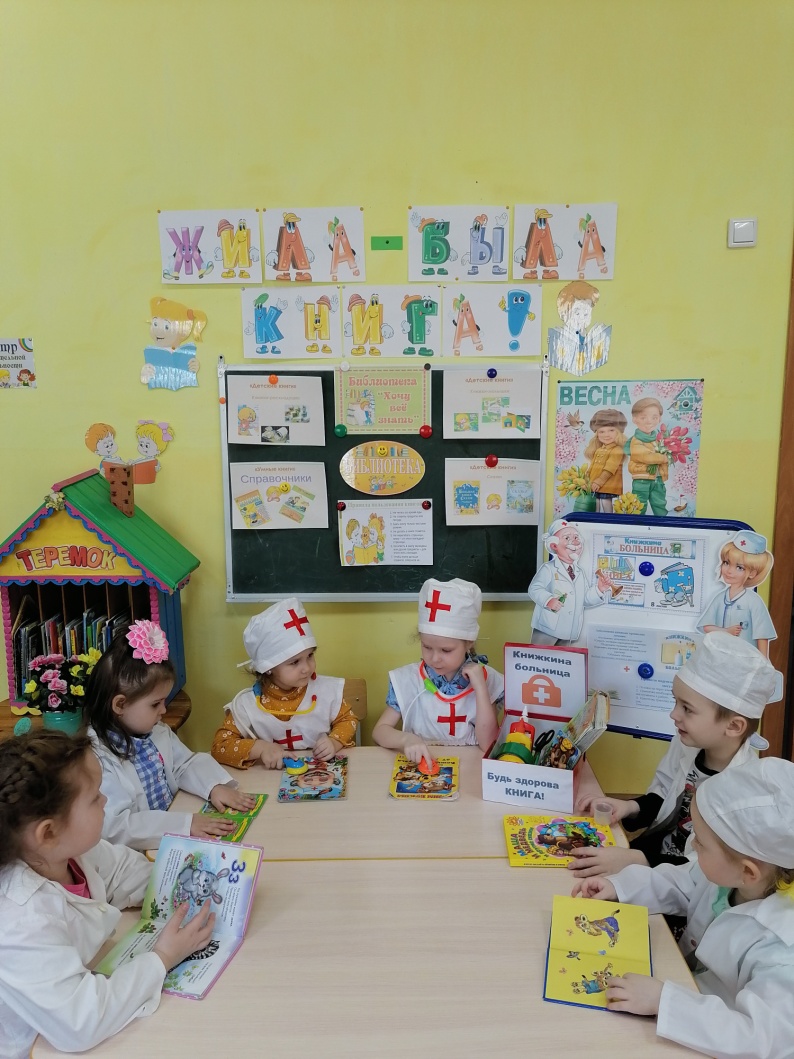 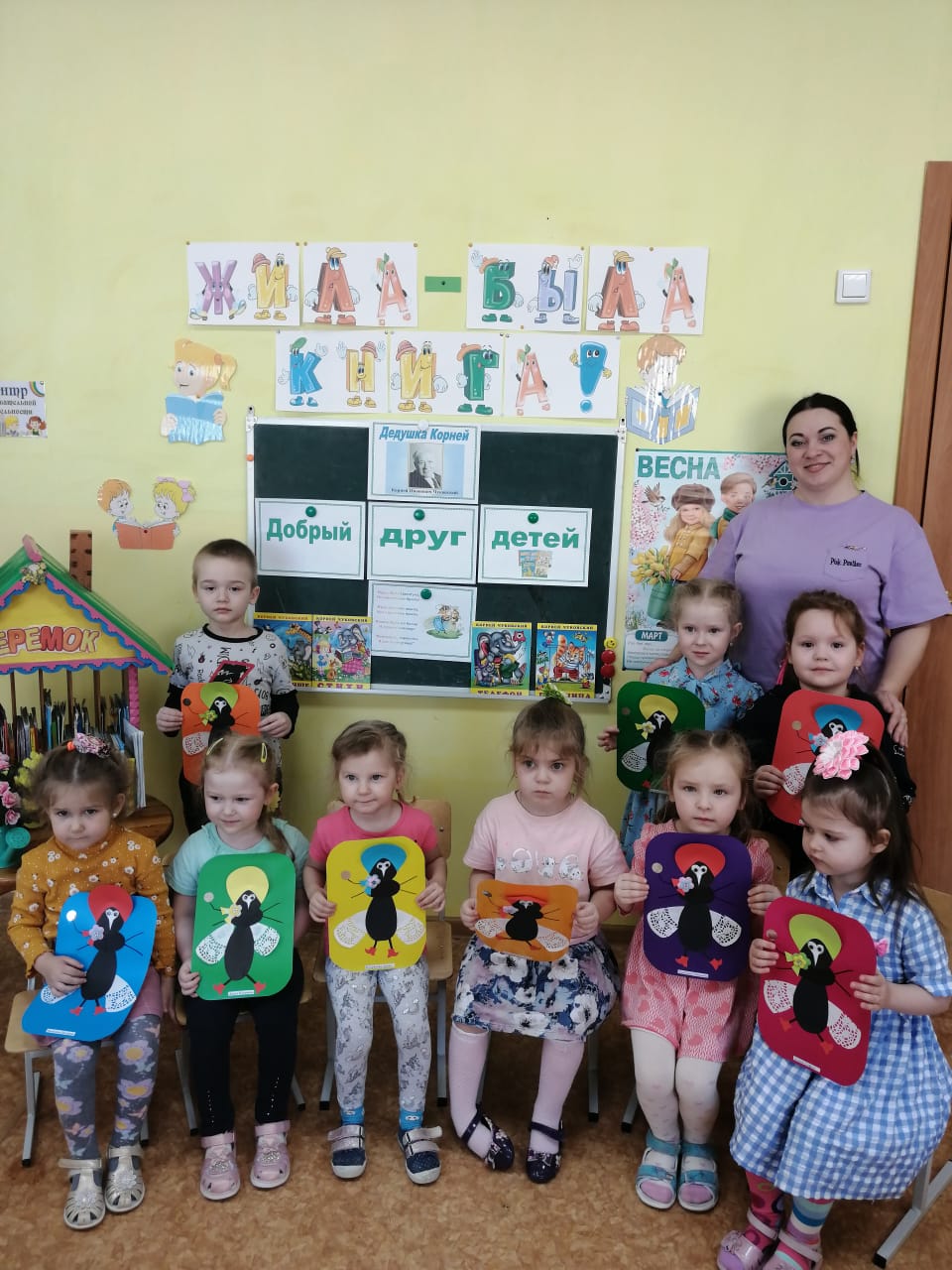 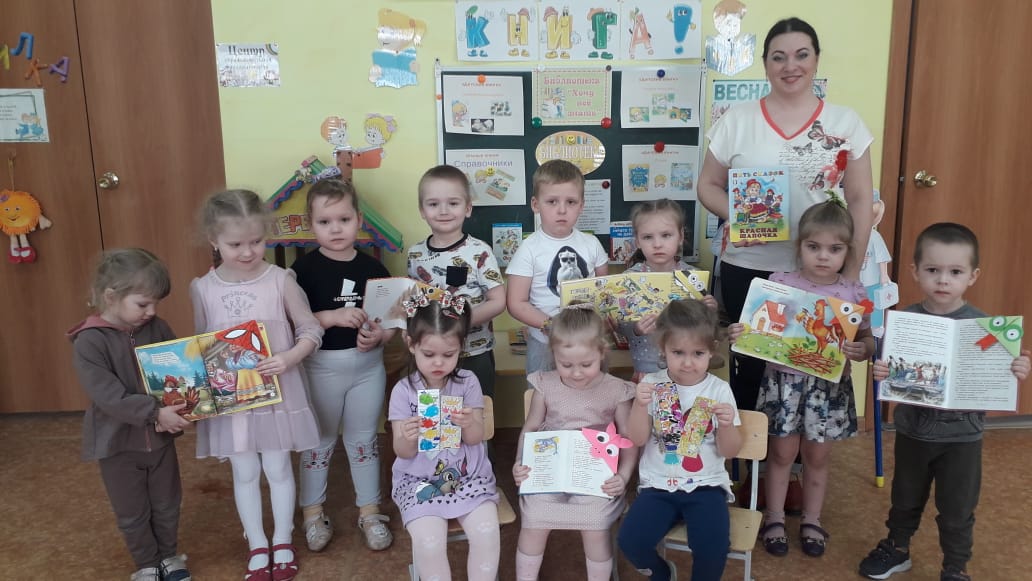 